Отчет о проведении недели географии и естествознания.              С 27.11.17 по  01.12.17 в школе прошла Неделя  географии и естествознания,   которая была  посвящена Году экологии  в России и прошла под девизом: «Начни с себя! Спасем  нашу планету от загрязнения!»В рамках недели прошли следующие мероприятия:На переменах в кабинете географии работала фотозона «Спасем нашу планету» для тех, кто хотел заявить, что надо  бережно относиться к природе. 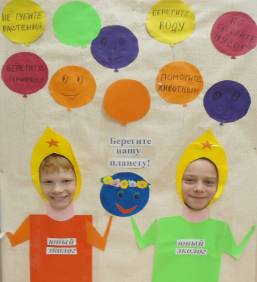 Успешно прошел экологический трудовой десант школьников 6 класса на Таборы. Дети провели следующие наблюдения:  описание водоема, его значения, окружающей его среды - парков, Успенского монастыря, обустройства - мосты, смотровая площадка. Далее дети оценили экологическую обстановку, определили, что берег очень засорен и решили выполнить посильную работу по очистке берега от мусора. Остались довольны результатом своей работы и дома написали сочинение. В 6-9 классах прошла Олимпиада на экологическую тему. Проведен конкурс стихов, поделок, плакатов, рефератов на экологическую тему. Интересно прошел фотоконкурс «Человек и животные», посвященный Всемирному дню домашних животных. Закончилась неделя экологическим фестивалем в форме соревнования между классами. Дети проводили пропаганду экологических знаний разными способами. В соревнования были включены выступления агитбригад, эко-кричалки, эко- частушки, песни на экологические темы. Представители от каждого класса на экологическом фестивале выполняли конкурсные творческие задания:1.Экологическое древо.В каждом листочке написать правило поведения в природе? 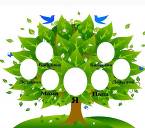 2.Заполнить таблицуУважаемые участники, вам нужно написать название цветка, дерева, насекомого, рыбы, птицы, зверя, на заданную букву «Т», «О» Побеждает тот, кто первый заполнит таблицу.3.Лесные пожарыВставить пропущенные слова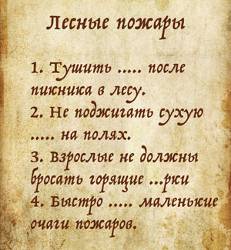 4.Наши добрые дела. А какие добрые дела можете сделать вы, ребята, чтобы наша Земля стала чуточку краше и чище?5. Экологический плакат. Собрать из разрезанных  частей плакат и приклеитьВ конце прошла итоговая линейка по подведению итогов Недели, вручены грамоты, Самые активные участники награждены поездкой в Санкт-Петербург в океанариум.Победители.Итоги конкурса чтецов стихотворений на экологическую тему.Итоги олимпиады «Экологическая тропа»Экологический фестиваль.1 место – 9 класс2 место -6 класс3 место- 8 классПобедители конкурса плакатов.Захарова Катя -6 классБеляева Диана -7б классСоколова Катя -7а классТихомирова Тамара-8 классДанильченко Катя -9 классПобедители конкурсной программы на фестивале.1 место: Федоров Иван- 7б класс2 место: Буриев Рома – 9 класс3 место: Нематов Сардоржон – 8 классПобедители фотоконкурса.1 место: Андреева Настя -9 класс2 место: Андреева Маша – 9 класс                Данильченко Катя -9 класс               Тихомирова Тамара – 8 класс                   Рыбцова Аня – 6 классПобедители в конкурсе поделок.Жихарев Алеша - 7 а классЕршова Олеся – 7 а классПобедители в конкурсе рефератов.1 место:  Андреева Настя -9 класс                Ершова Наташа -7б класс                Соколова Катя- 7б классПобедители в конкурсе сочинений.1 место : Морякова Саша – 6 класс                 Боженко Карина2 место: Осипова Диана 6 класс3 место: Кусмакова Совья -6 классТОЦветокДеревоНасекомоеРыбаПтицаЗверь№ФИКлассКол-во балловМестоПризовые местаПризовые местаПризовые местаПризовые местаПризовые места1Андреева Анастасия9 класс24 балла1 место2Приемышев Артем6 класс20 баллов2 место3Яблокова Диана7а класс20 баллов2 место4Андреева Мария9 класс19 баллов3 место5Рыбцова Анна6 класс19 баллов3 место6Ершова Наталья7а класс19 баллов3 местоБлагодарность за участиеБлагодарность за участиеБлагодарность за участиеБлагодарность за участиеБлагодарность за участие7Большев Даниил6 класс18 баллов4 место8Сиников Максим8 класс18 баллов4 место9Поваренкин Вадим7а класс17 баллов5 место10Петрова Вера7а класс16 баллов6 место11Тихомирова Тамара8 класс15 баллов7 место12Соловьев Дмитрий7а класс13 баллов8 место13Михайлов Артем6 класс12 балла9 место14Беляева Настя7б класс8 баллов10 местоМестоФИКол. баллов6 класс1 местоРыбцова Анна38 баллов2 местоСмирнова Наталья34 балла3 местоМорякова Александра30 баллов7а класс1 местоПетрова Вера33 балла2  местоЕршова Наталья30 баллов3 местоМинин Даниил28 баллов7б класс1 местоБеляева Диана40 баллов2 местоБеляева Анастасия36 баллов3 местоКучерова Ульяна27 баллов8 класс1 местоТихомирова Тамара44 балла2 местоЧикалев Артем38 баллов3 местоЛетова Кристина35 баллов 9 класс1 местоАндреева Анастасия51 балл2 местоДанильченко Екатерина47 баллов3 местоЗдобина ВикторияКомлев Алексей34 балла